Le petit marché des connaissances 2017 : Jeu à partir d’un album pour travailler l’oral dans un atelierDECRIRE (jeu n°1)Circonscription : Blois II	Nom de l’école : Les Noëls – St Claude – 								 MalivesNiveau(x) : PS – MS - GSTitre de l’album, auteur(s), éditeur, année de parution : Nom du jeu : Lance ton histoireDomaine : Mobiliser le langage dans toutes ses dimensions – l’oralAttendu du langage oral travaillé : Pratiquer divers usages du langage oral : décrire Objectif : De décrire à créer une histoirePrésentation du projet dans lequel peut s’inscrire cet album : Règle du jeu :Créer 2 dés : 1 avec les empreintes (GS) ou les personnages (PS)1 avec les lieuxPS : avec un dé, décrire le personnage ou lieu pour le faire deviner aux autresMS : avec 2 dés, décrire pour faire deviner le lieu et le personnageGS : avec 2 dés, inventer une histoire après avoir lancé les deux désVariantes :Lexique visé :Nom des animaux Noms de lieuxSyntaxe visée :Le petit marché des connaissances 2017 : Jeu à partir d’un album pour travailler l’oral dans un atelierDECRIRE (jeu n°2)Circonscription : Blois II		Nom de l’école : Muides sur LoireNiveau(x) : PS - MS - GSTitre de l’album, auteur(s), éditeur, année de parution : Nom du jeu : MémoryDomaine : Mobiliser le langage dans toutes ses dimensions – l’oralAttendu du langage oral travaillé : Pratiquer divers usages du langage oral : décrire Objectif : Retrouver deux cartes identiques et les décrirePrésentation du projet dans lequel peut s’inscrire cet album : Projet sur la croissance des végétaux, le cycle de vie …(Explorer le monde)Règle du jeu :Toutes les cartes sont placées face cachée1) Retrouver les deux cartes identiques2) Lorsque 2 cartes sont identiques, les décrire3) Si elles sont identiques, c’est gagné ! L’enfant poursuit sinon c’est à l’élève suivant.Variantes :Lexique visé :Noms communs : Pomme, arbre, fruitVerbes : Ecraser, pousser, grandir, tomber, roulerSyntaxe visée :Le petit marché des connaissances 2017 : Jeu à partir d’un album pour travailler l’oral dans un atelierDECRIRE (jeu n°3)Circonscription : Blois IV			Nom de l’école : CourmeminNiveau(x) : MS - GSTitre de l’album, auteur(s), éditeur, année de parution : Nom du jeu : L’éventail des émotionsDomaine : Mobiliser le langage dans toutes ses dimensions – l’oralAttendu du langage oral travaillé : Pratiquer divers usages du langage oral : décrire Objectif : Produire une phrase structurée en utilisant le « JE » et en argumentant « Je me sens …. parce que …. »Présentation du projet dans lequel peut s’inscrire cet album : Règle du jeu :Chaque enfant dispose d’un éventail qu’il a fabriqué. Les émotions y sont illustrées. Un moment informel ou individuel est organisé.Le but est de prendre la parole devant un petit groupe afin d’exprimer son émotion sous forme d’une phrase à la syntaxe récurrente. L’enfant l’illustre à l’aide de son éventail.Variantes :Lexique visé :Noms communs : les émotionsSyntaxe visée :Utiliser le « Je » et « Parce que » Structure de phrase à assimiler : « Je me sens … parce que … »Le petit marché des connaissances 2017 : Jeu à partir d’un album pour travailler l’oral dans un atelierDECRIRE (jeu n°4)Circonscription : Romorantin			Nom de l’école : E. MorinNiveau(x) : MS - GSTitre de l’album, auteur(s), éditeur, année de parution : Nom du jeu : Domaine : Mobiliser le langage dans toutes ses dimensions – l’oralAttendu du langage oral travaillé : Pratiquer divers usages du langage oral : décrire Objectif : Décrire son animal pour le faire reconstituerPrésentation du projet dans lequel peut s’inscrire cet album : Règle du jeu :Des formes sont à disposition des enfants. Chaque enfant doit en piocher, les agencer pour créer un « animal à manger » et le décrireVariantes :Sans montrer son animal, l’enfant le décrit à un camarade qui doit le reconstituerLexique visé :Noms communs : les formes planesSyntaxe visée :Le petit marché des connaissances 2017 : Jeu à partir d’un album pour travailler l’oral dans un atelierDECRIRE (jeu n°5)Circonscription : Blois IV			Nom de l’école : Ecole de 							Champigny en BeauceNiveau(x) : MS - GSTitre de l’album, auteur(s), éditeur, année de parution : Nom du jeu : « Trouve dans ton livre »Domaine : Mobiliser le langage dans toutes ses dimensions – l’oralAttendu du langage oral travaillé : Pratiquer divers usages du langage oral : décrire Objectif : Décrire et comprendre une description pour apprendre à se repérer dans un livrePrésentation du projet dans lequel peut s’inscrire cet album : Règle du jeu :2 équipesChaque équipe possède un livre.L’équipe 1 tourne une flèche sur un cadran où sont reproduites des pages du livre. L’équipe 2 ne voit pas la roue.L’équipe 1 décrit l’image, la scène à l’équipe 2.L’équipe 2 doit retrouver la page correspondante dans son album.Variantes :Lexique visé :Syntaxe visée :Le petit marché des connaissances 2017 : Jeu à partir d’un album pour travailler l’oral dans un atelierDECRIRE (jeu n°6)Circonscription : Blois II			Nom de l’école : Les Girards à 							VineuilNiveau(x) : MS - GSTitre de l’album, auteur(s), éditeur, année de parution : Nom du jeu : « Qui est-ce ? » (sur BookCreator)Domaine : Mobiliser le langage dans toutes ses dimensions – l’oralAttendu du langage oral travaillé : Pratiquer divers usages du langage oral : décrire Objectif : Décrire un portrait de haut en bas en utilisant le lexique du visageDécrire le plus précisément possible un portrait en vue de le faire identifier par une tierce personnePrésentation du projet dans lequel peut s’inscrire cet album : Projet artistique sur le corps dans les Arts et plus précisément la notion de portraitRègle du jeu :Concepteurs : produire une description de son portrait la plus précise possibleJoueurs : identifier le personnage en justifiant son choix (éléments entendus qui ont permis l’identification, voire apporter un correctif pour améliorer la description)Variantes :Lexique visé :Noms communs : le lexique du visageSyntaxe visée :Le petit marché des connaissances 2017 : Jeu à partir d’un album pour travailler l’oral dans un atelierDECRIRE (jeu n°7)Circonscription : Romorantin		Nom de l’école : BourgeauNiveau(x) : PS - MS - GSTitre de l’album, auteur(s), éditeur, année de parution : Nom du jeu : Drôle de monstreDomaine : Mobiliser le langage dans toutes ses dimensions – l’oralAttendu du langage oral travaillé : Pratiquer divers usages du langage oral : décrireObjectif : Décrire les monstres avec précision (couleur, taille, différentes parties du visage)Présentation du projet dans lequel peut s’inscrire cet album : Album inducteur du jeuRègle du jeu :Matériel : album et 2 séries d’illustrations de monstres de différentes tailles, couleurs, …En binôme avec 2 séries d’images identiques, l’un décrit l’image et l’autre retrouve l’image dans toute la sérieVariantes :Cartes thématiques : animaux de la ferme, de la savane, insectes, …Cartes « enfants de la classe »Lexique visé :Syntaxe visée :Sujet + verbe + complémentLe petit marché des connaissances 2017 : Jeu à partir d’un album pour travailler l’oral dans un atelierDECRIRE (jeu n°8)Circonscription : Contres		Nom de l’école : Châtillon sur CherNiveau(x) : PS - MS - GSTitre de l’album, auteur(s), éditeur, année de parution : Nom du jeu : La traversée dangereuseDomaine : Mobiliser le langage dans toutes ses dimensions – l’oralAttendu du langage oral travaillé : Pratiquer divers usages du langage oral : décrire Objectif : Ecouter l’adulte et mémoriserCommuniquer en se faisant comprendreCommuniquer avec les adultes et avec les autres enfants par le langageEcouter et agir concrètementEcouter, répéter et agir concrètementEcouter, Répéter, Décrire et agir concrètementEcouter, Répéter, justifier, argumenter et agirPrésentation du projet dans lequel peut s’inscrire cet album : Projet sur le temps et l’espace avec images séquentiellesRègle du jeu :Matériel : sur un plateau peint avec 2 rives, 1 rivière et des personnages cartonnés ou en pâte à selJouer la scène lue par l’enseignant (séance 1)Répéter les phrases de l’enseignant et jouer l’action (séance 2)Répéter et décrire l’action en la réalisant (séance 3)Réaliser l’action, justifier et argumenter (séance 4)Variantes :Lexique visé :Syntaxe visée :Le petit marché des connaissances 2017 : Jeu à partir d’un album pour travailler l’oral dans un atelierDECRIRE (jeu n°9)Circonscription : Blois 2				Nom de l’école : Crouy – La Ferté Saint CyrNiveau(x) : PS - MS Titre de l’album, auteur(s), éditeur, année de parution : Nom du jeu : LotoDomaine : Mobiliser le langage dans toutes ses dimensions – l’oralAttendu du langage oral travaillé : Pratiquer divers usages du langage oral : décrire Objectif : Oser entrer en communicationPrésentation du projet dans lequel peut s’inscrire cet album : Etude des contes traditionnelsRègle du jeu :Chaque élève possède une planche avec 3 images. 1 image est tirée au sort par l’enseignant.L’élève qui possède l’image sur sa planche doit la décrire pour l’obtenirLe premier élève qui a 3 images a gagnéVariantes :Trouver plus d’imagesLexique visé :Vocabulaire du conteVocabulaire spatialSyntaxe visée :Construire une phrase descriptiveLe petit marché des connaissances 2017 : Jeu à partir d’un album pour travailler l’oral dans un atelierDECRIRE (jeu n°10)Circonscription : Romorantin			Nom de l’école : TheillayNiveau(x) : GS Titre de l’album, auteur(s), éditeur, année de parution : Nom du jeu : Jeu des hiéroglyphesDomaine : Mobiliser le langage dans toutes ses dimensions – l’oralAttendu du langage oral travaillé : Pratiquer divers usages du langage oral : décrireObjectif : Oser entrer en communicationPrésentation du projet dans lequel peut s’inscrire cet album : Projet autour du thème « autrefois, aujourd’hui ». Règle du jeu :Partir des hiéroglyphes présents dans le livre et faire un jeu d’association d’images identiques pour expliquer leurs ressemblances en les décrivantVariantes :Lexique visé :Syntaxe visée :Le petit marché des connaissances 2017 : Jeu à partir d’un album pour travailler l’oral dans un atelierDECRIRE (jeu n°11)Circonscription : Blois II			Nom de l’école : Oucques, 							Beauce-la-Romaine, SelommesNiveau(x) : MS - GSTitre de l’album, auteur(s), éditeur, année de parution : Nom du jeu : Jeu des pairesDomaine : Mobiliser le langage dans toutes ses dimensions – l’oralAttendu du langage oral travaillé : Pratiquer divers usages du langage oral : décrireObjectif : Utiliser un vocabulaire précis pour décrire les personnages de l’histoire, les lieux et les objetsPrésentation du projet dans lequel peut s’inscrire cet album : Le personnage du renard dans la littératureCréer un conte de randonnéeRègle du jeu :Deux images de chaque personnage sous forme de cartes, des lieux, des objets1) Distribuer toutes les cartes2) Récupérer la deuxième carte identique à celle de son jeu en la décrivant. Interdiction de nommer.Exemple pour avoir le lapin : « je voudrais un petit animal qui a des longues oreilles et qui mange des carottes »Variantes :PS : Jeu sur les animaux de l’histoireMS : Jeu sur les animaux et les objetsGS : jeu sur les animaux, les objets et les lieuxLexique visé :Vocabulaire descriptif de chaque élément de l’histoireSyntaxe visée :Je voudrais… qui …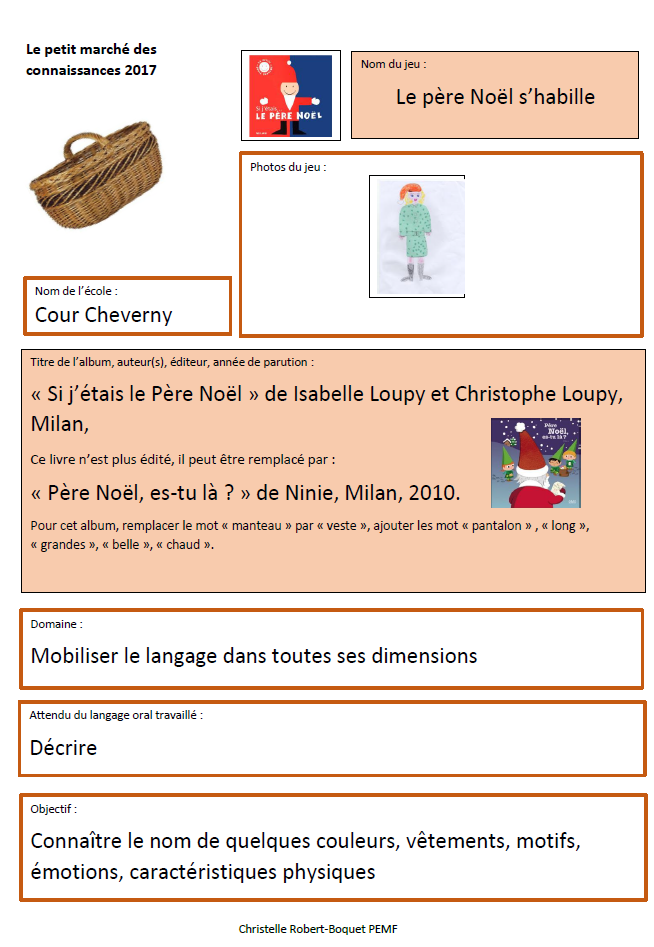 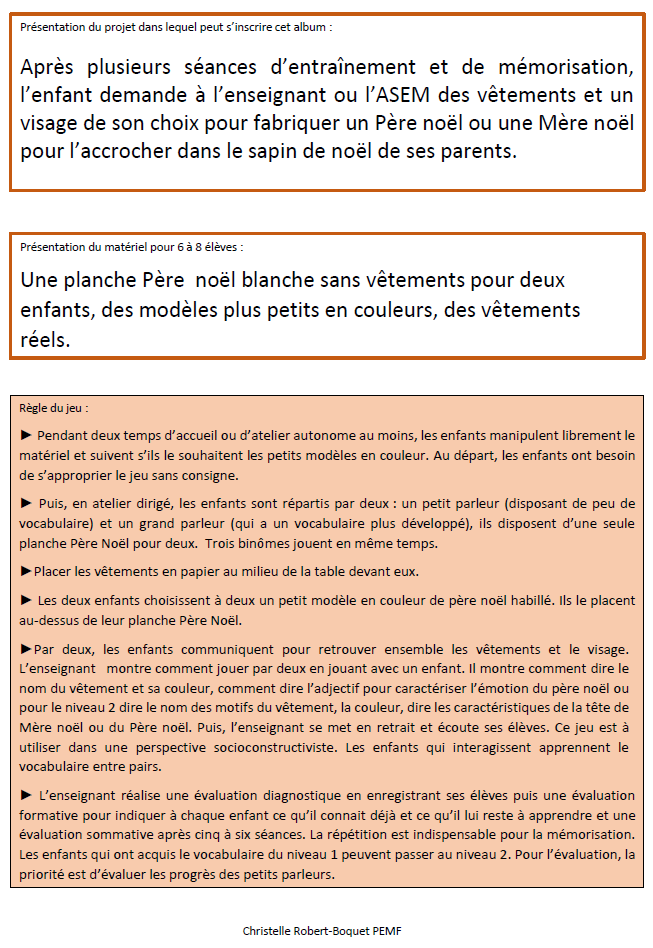 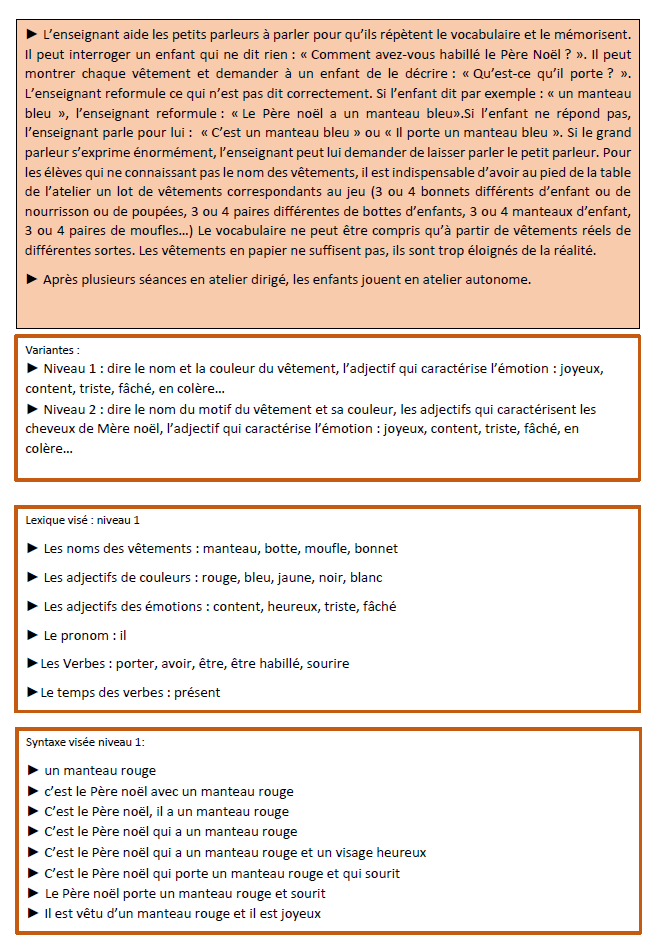 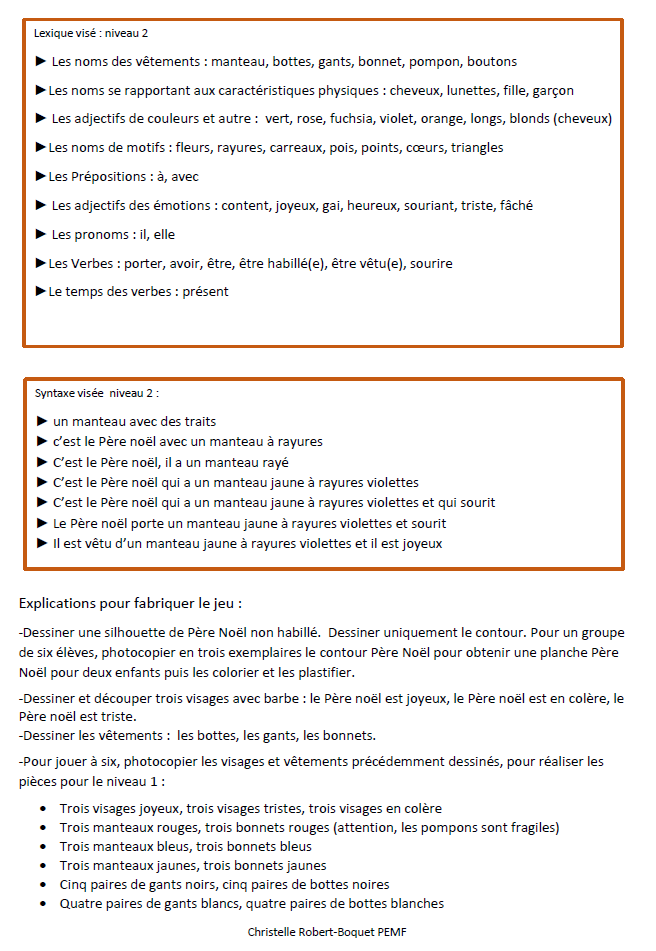 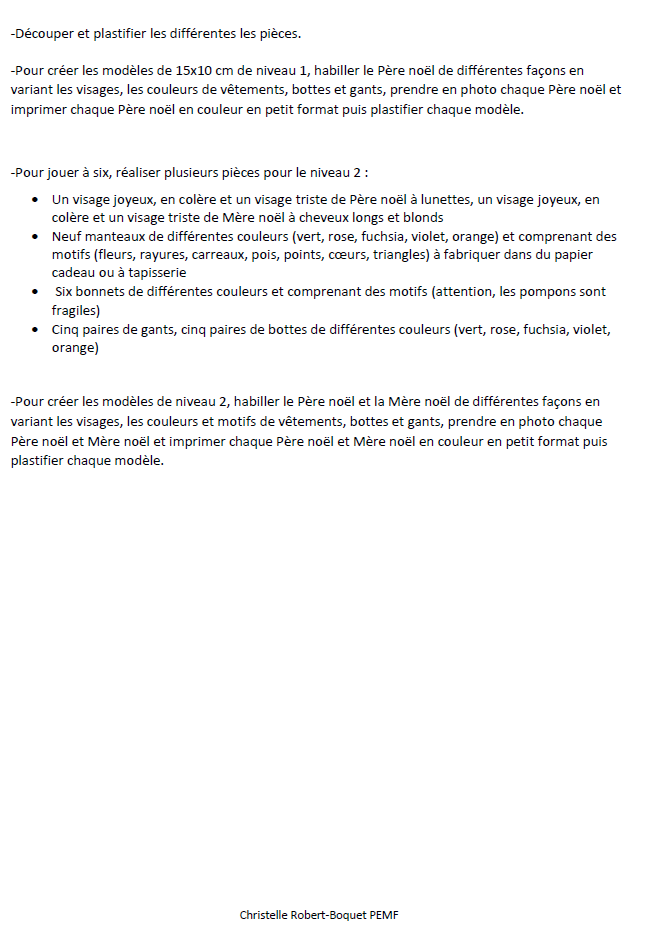 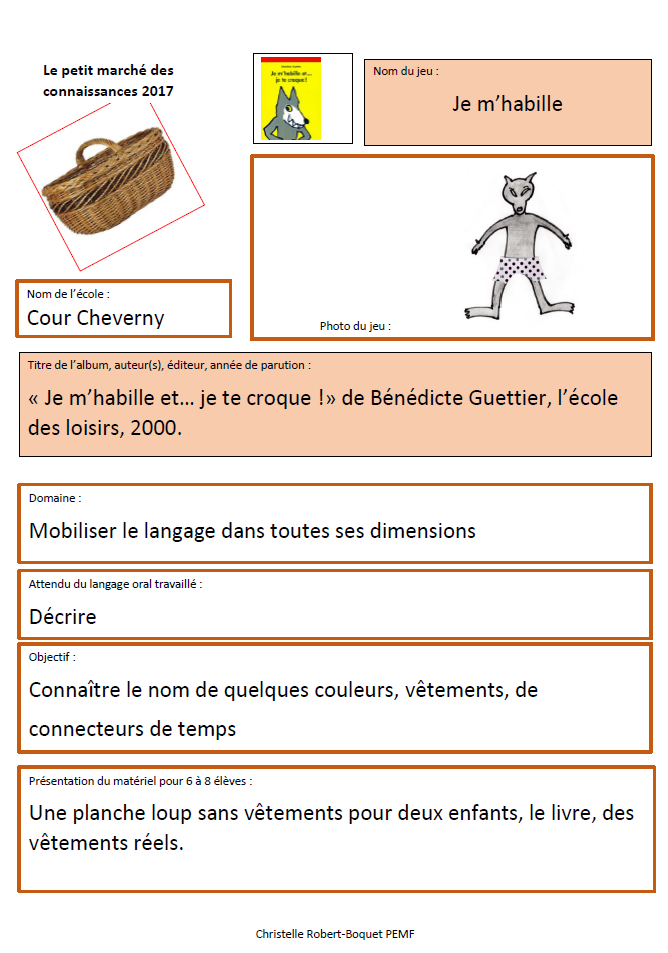 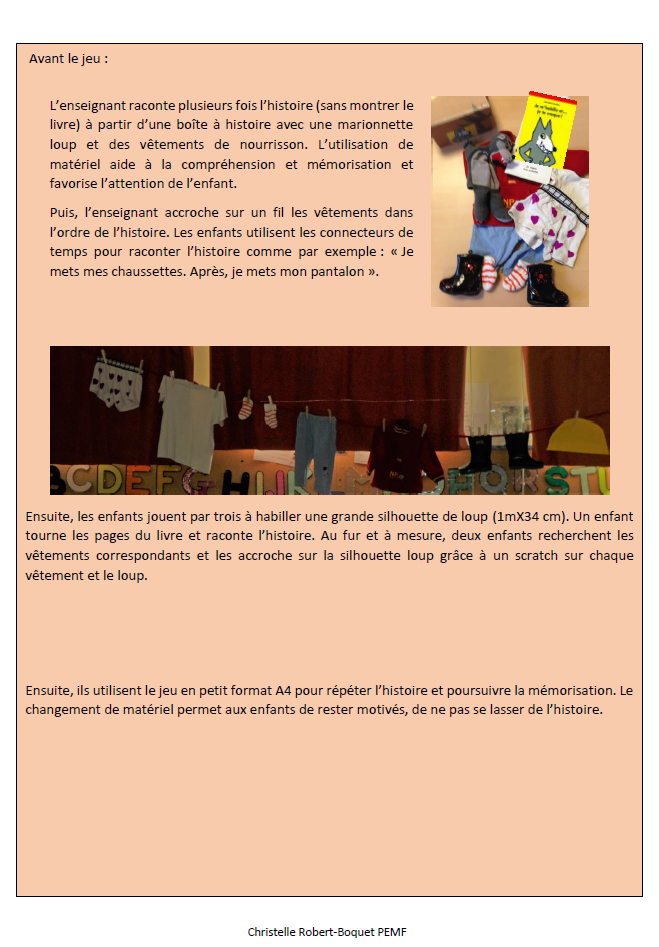 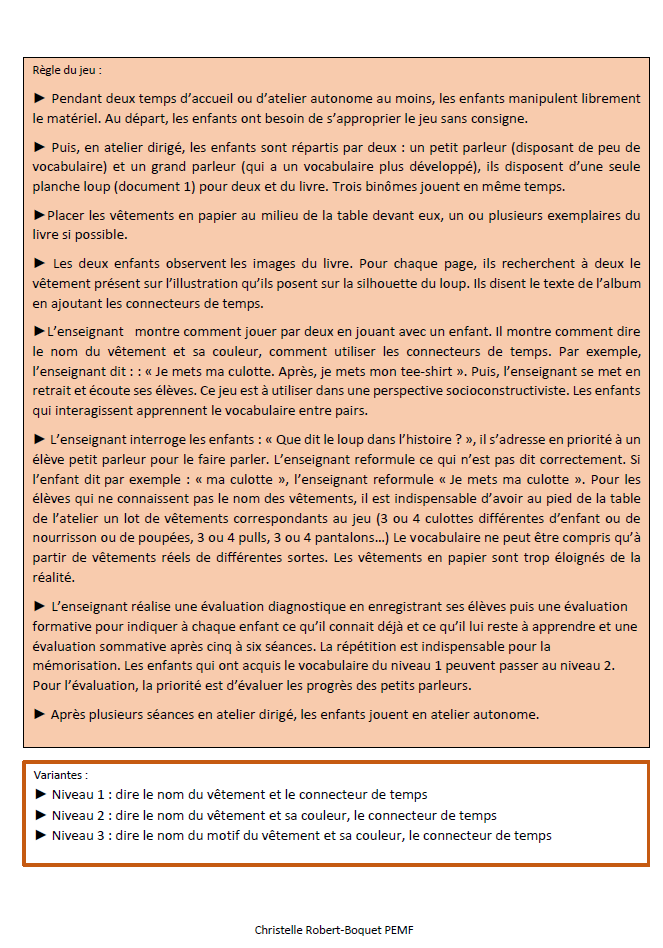 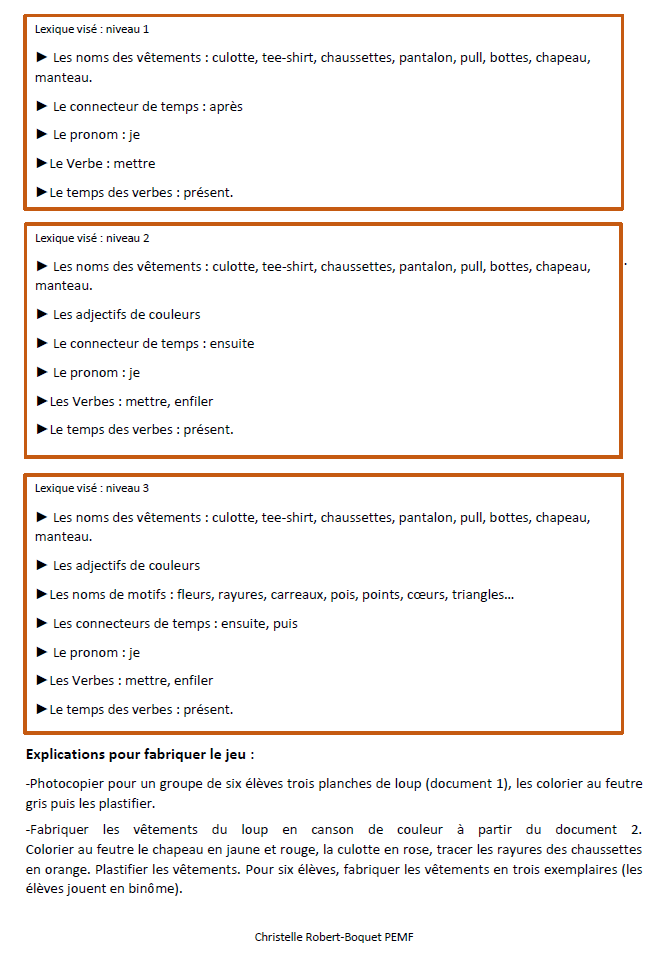 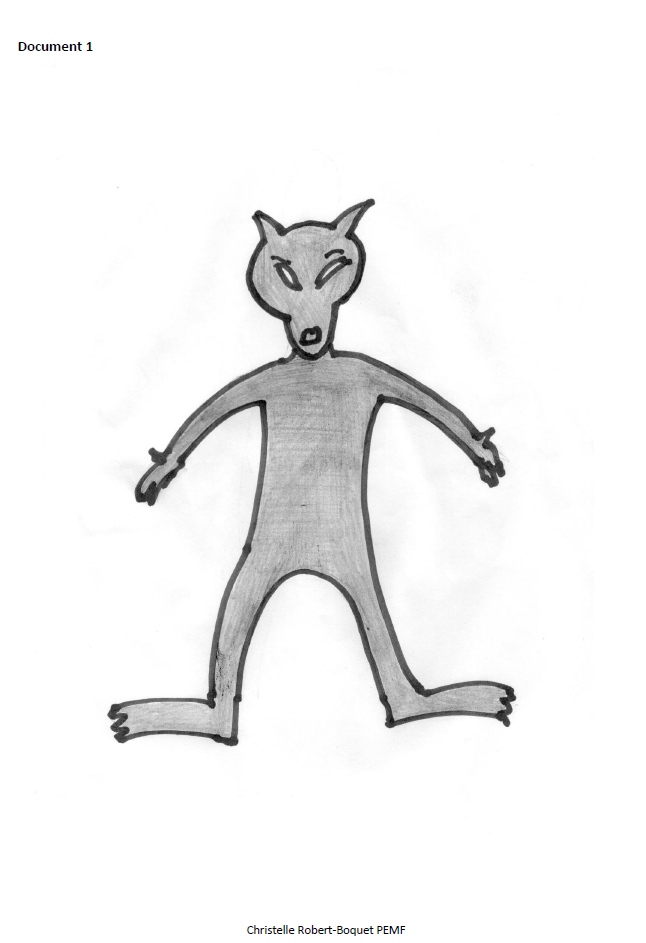 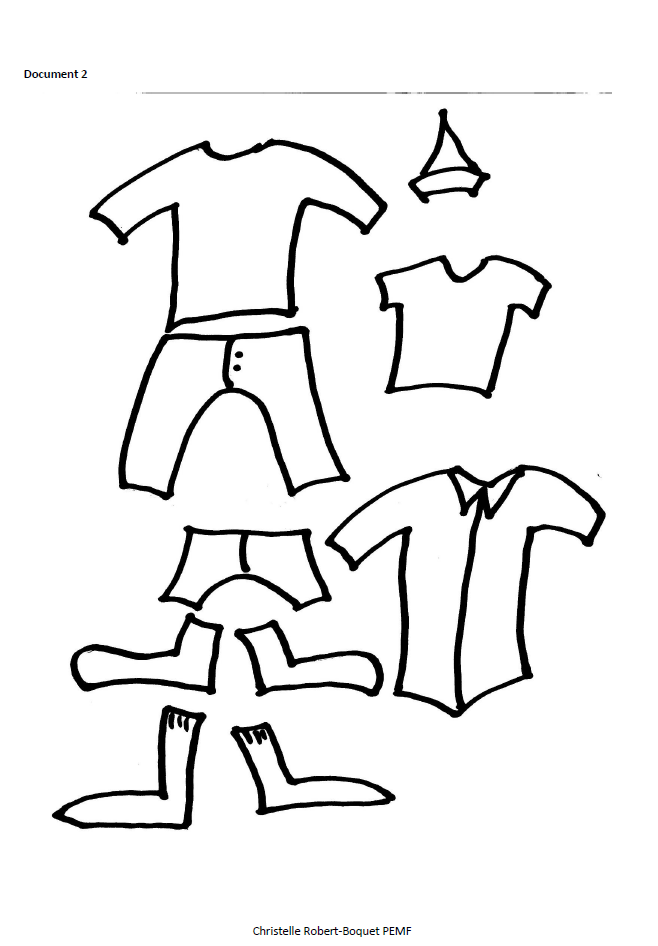 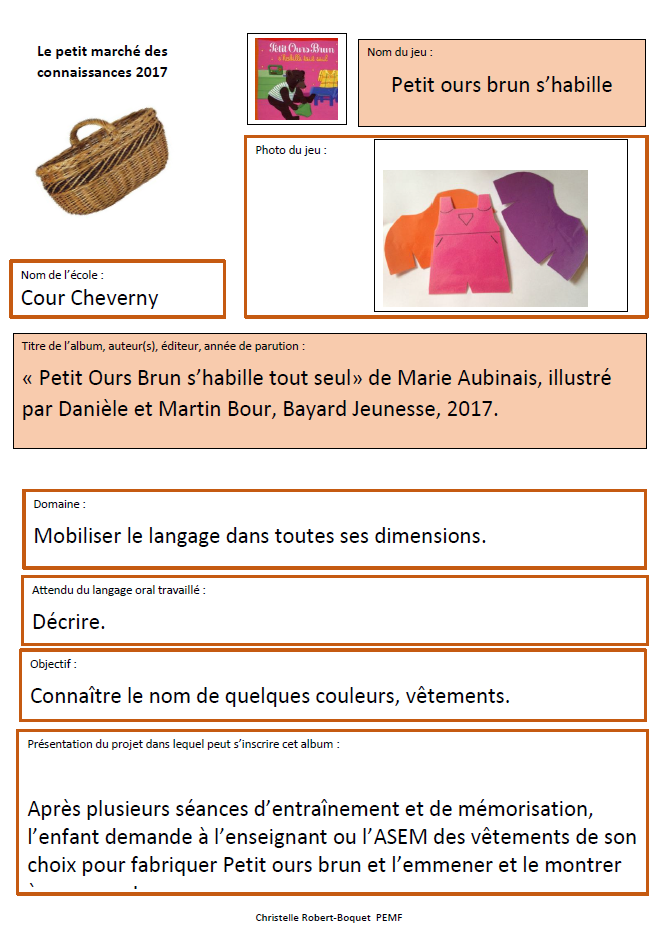 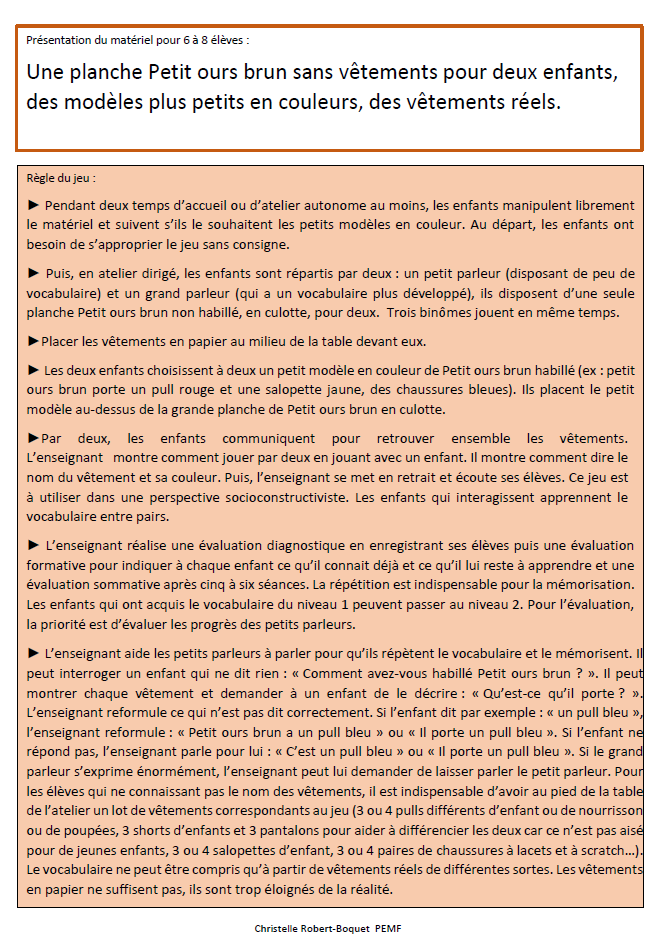 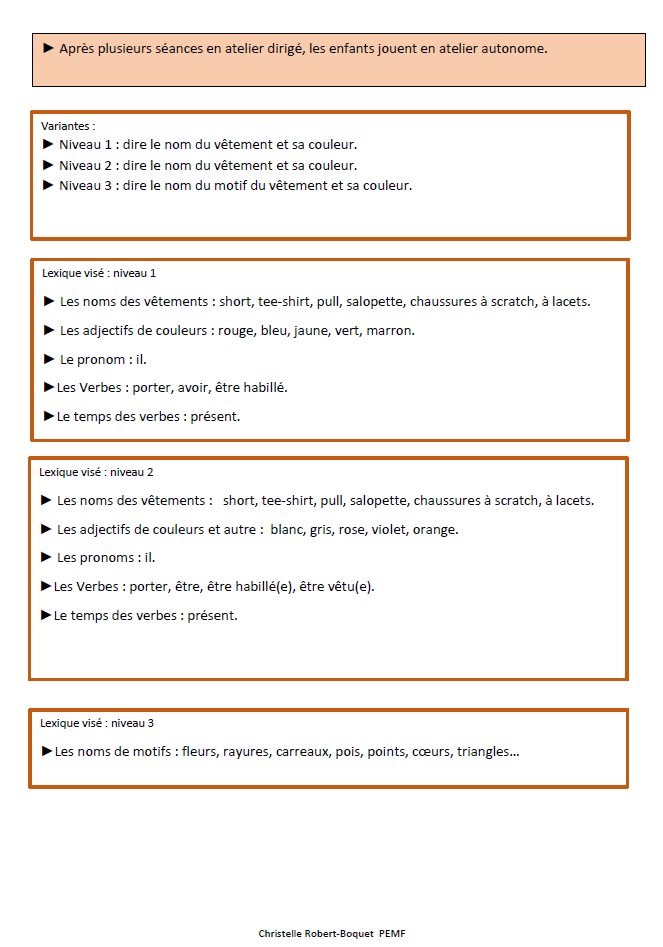 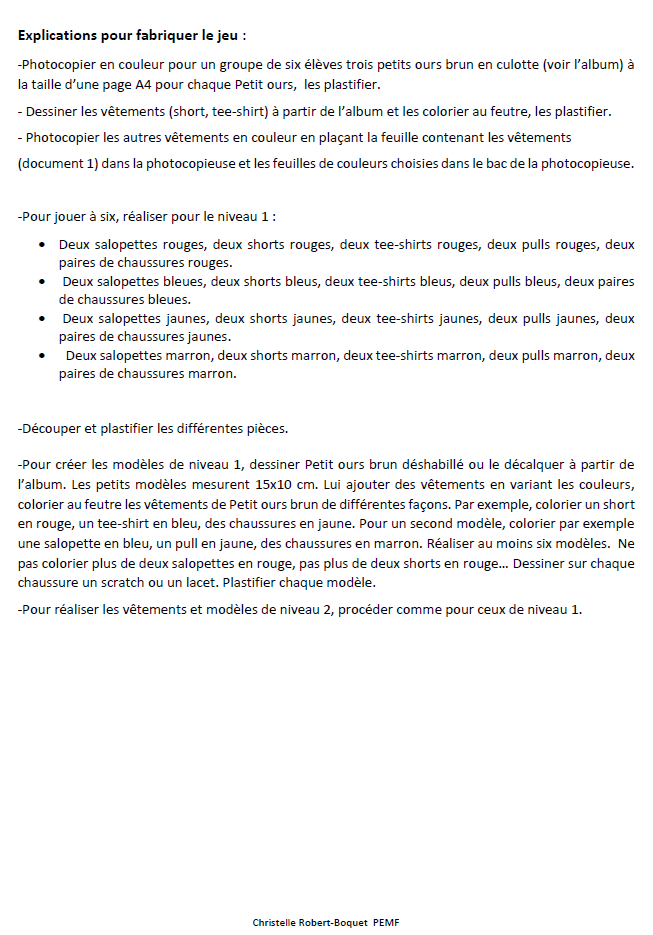 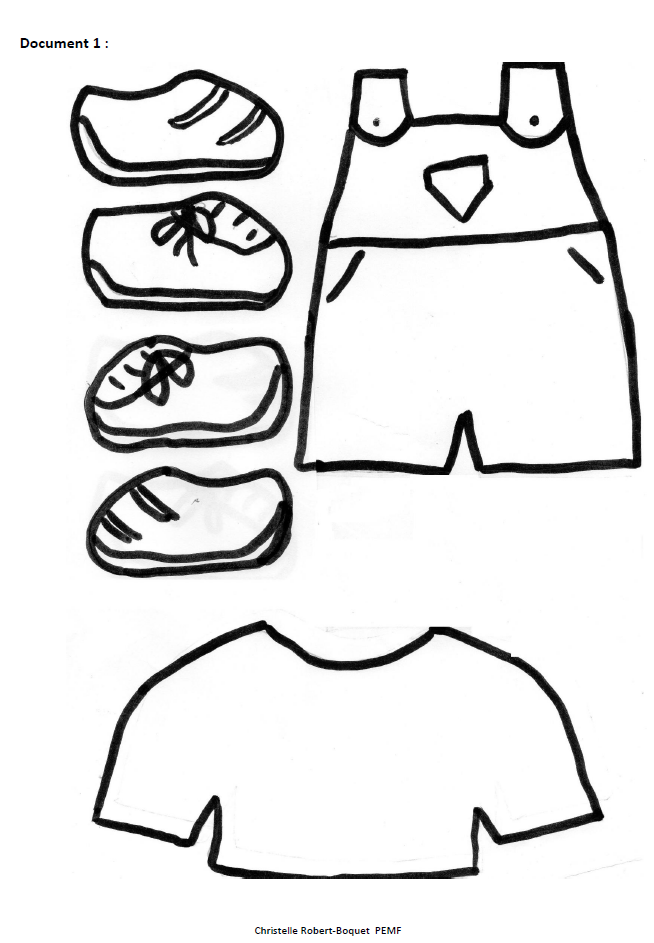 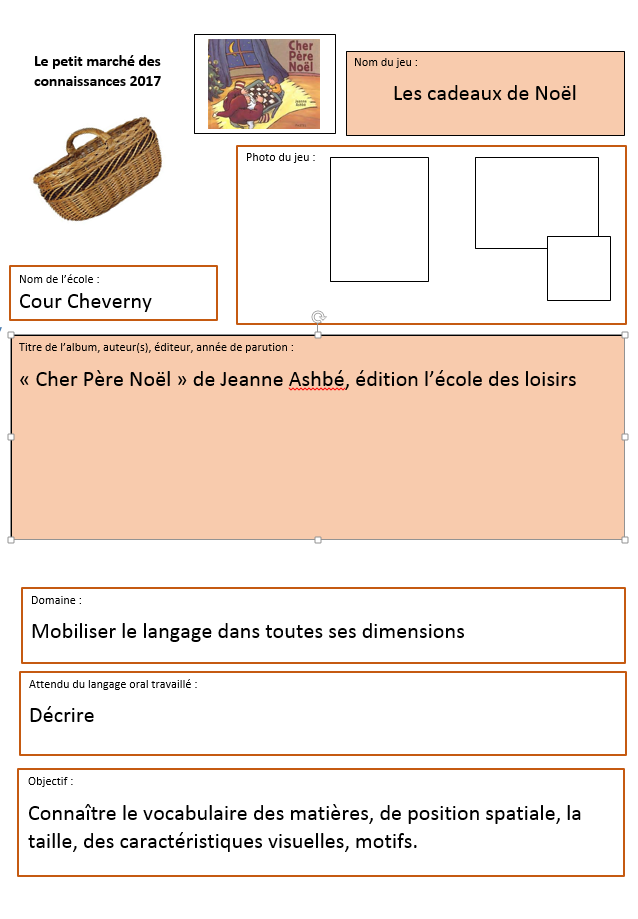 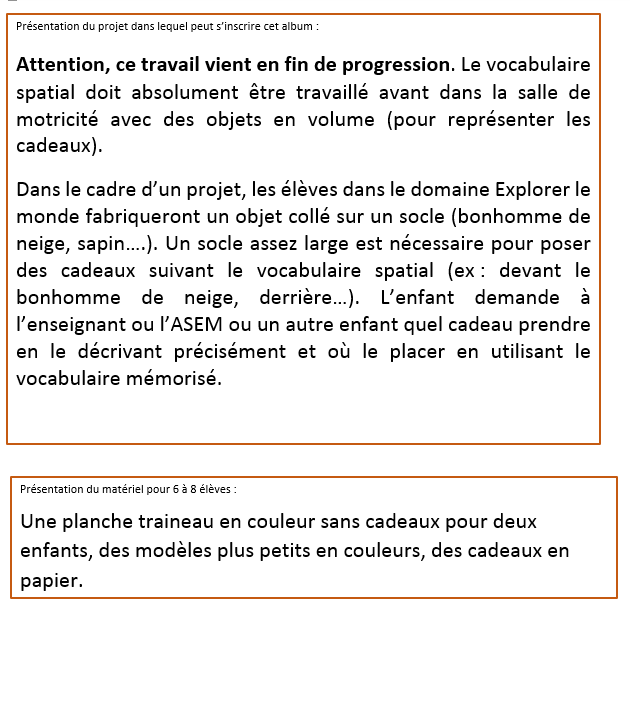 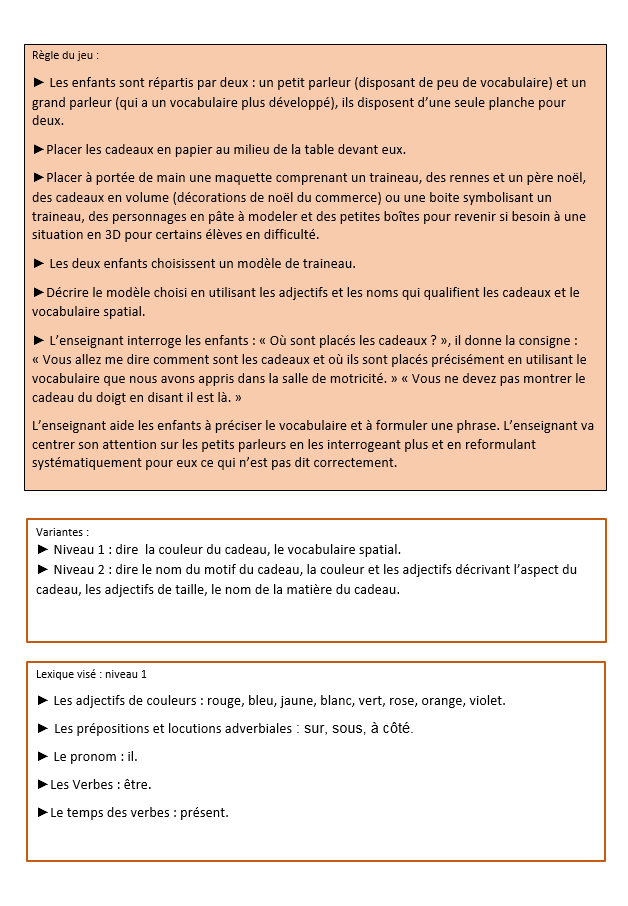 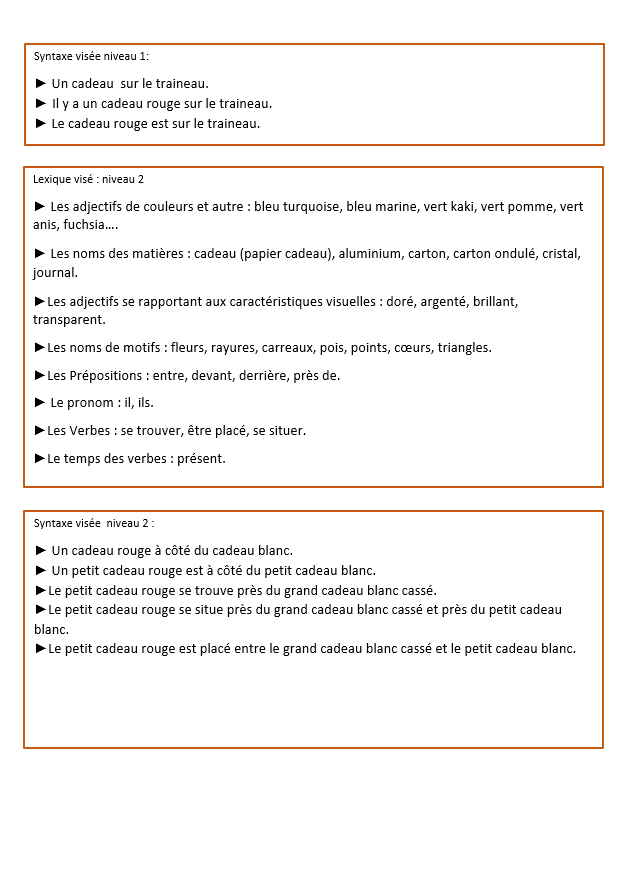 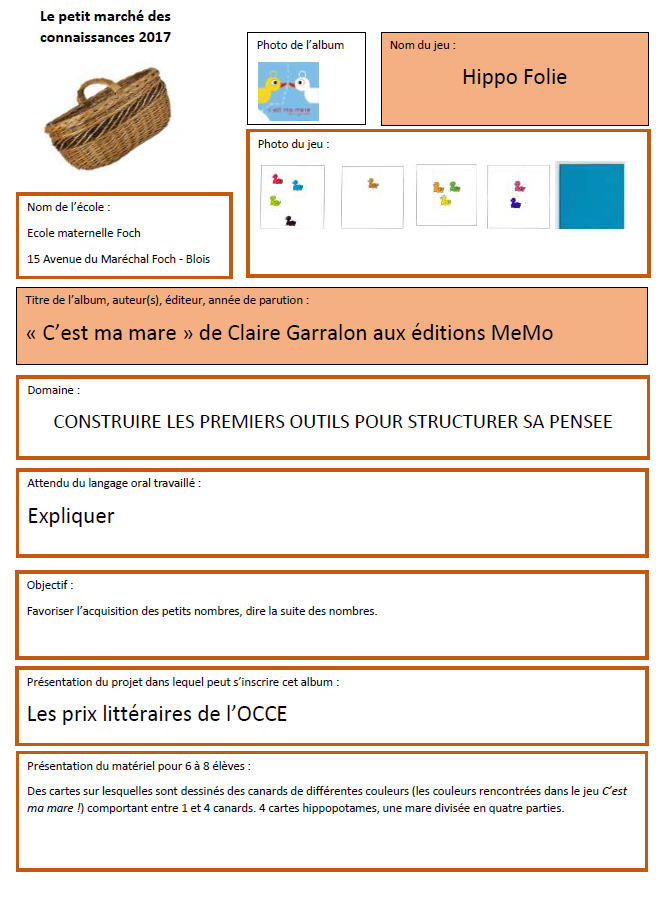 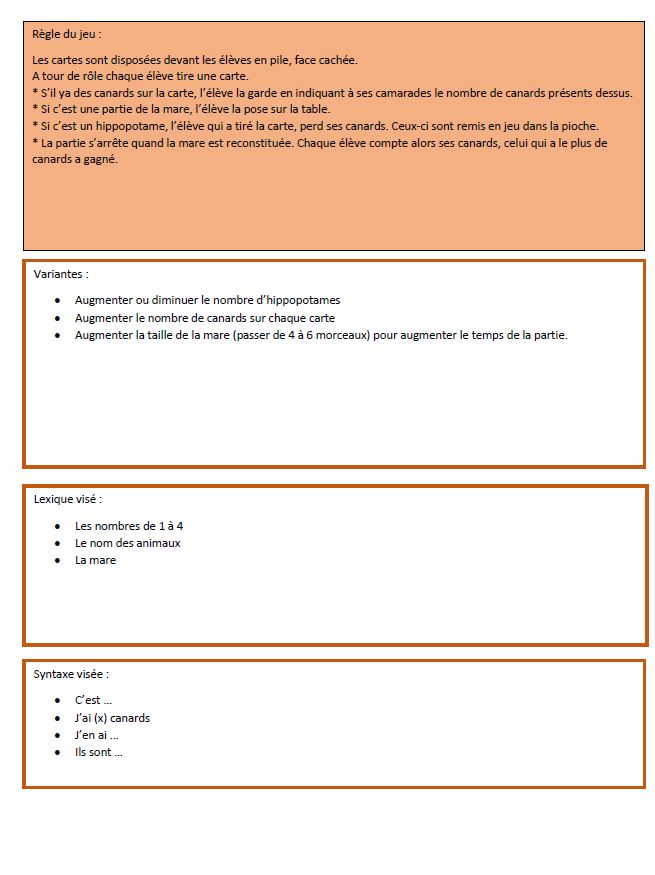 ANNEXES :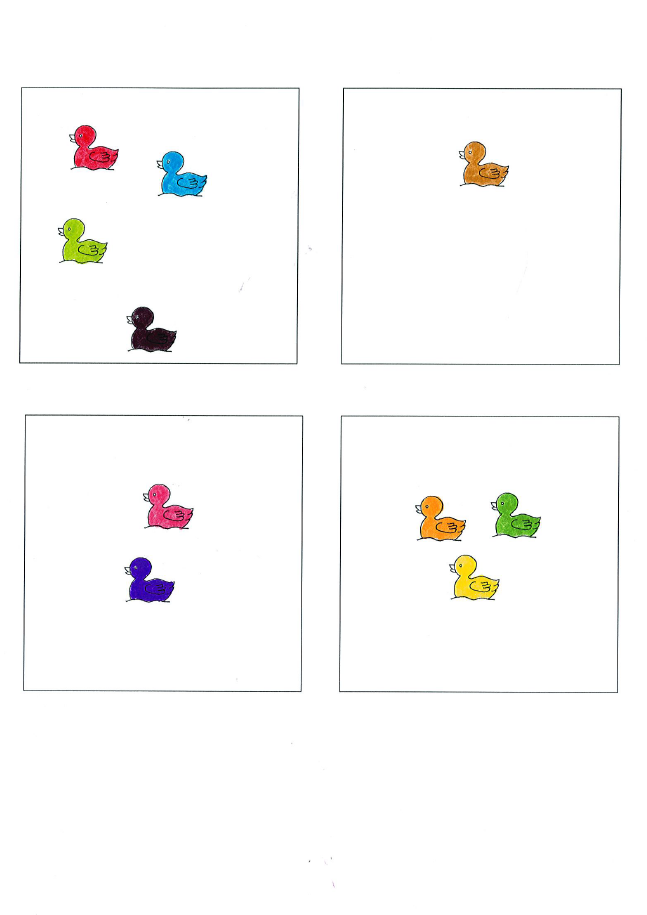 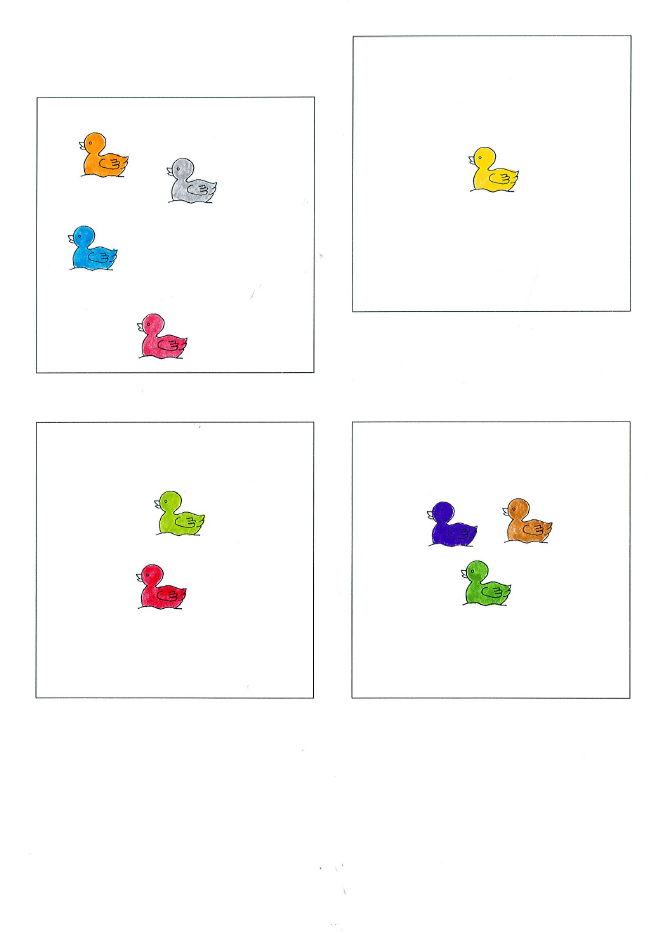 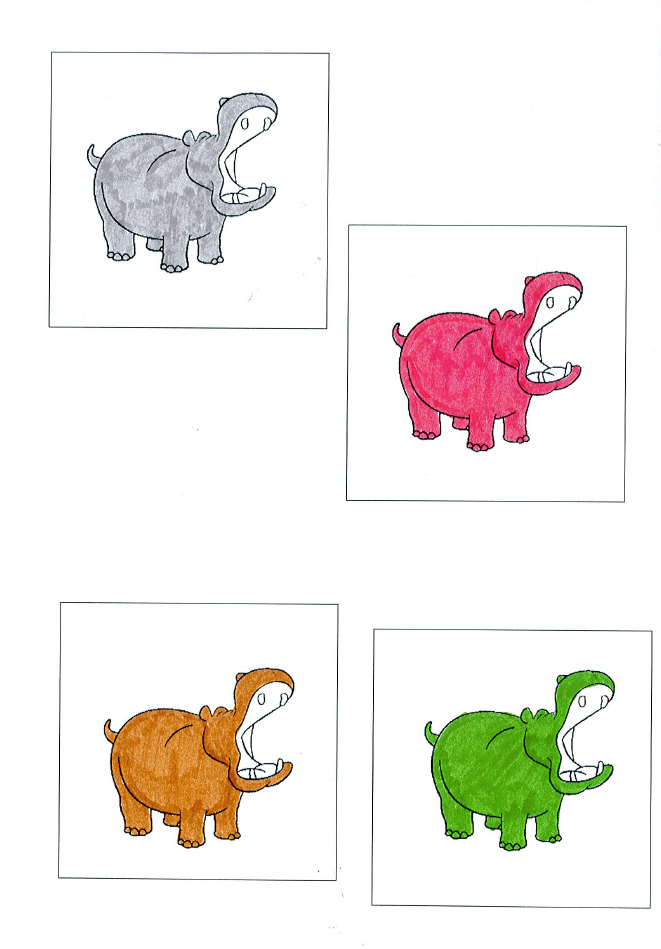 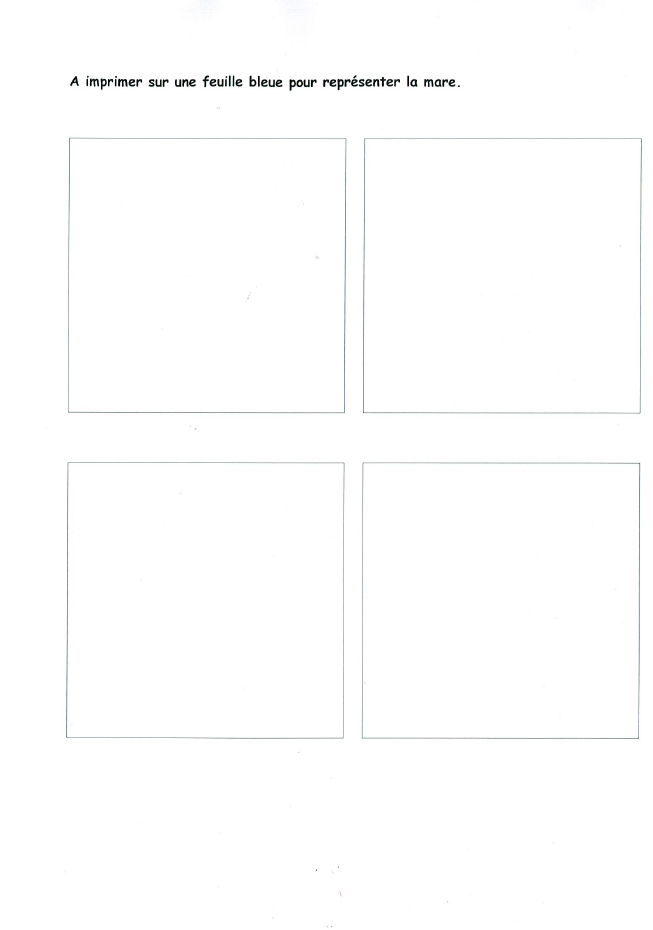 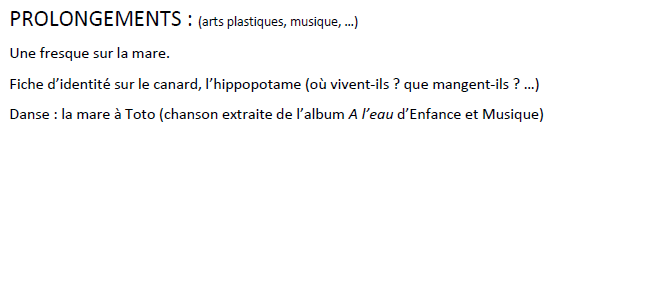 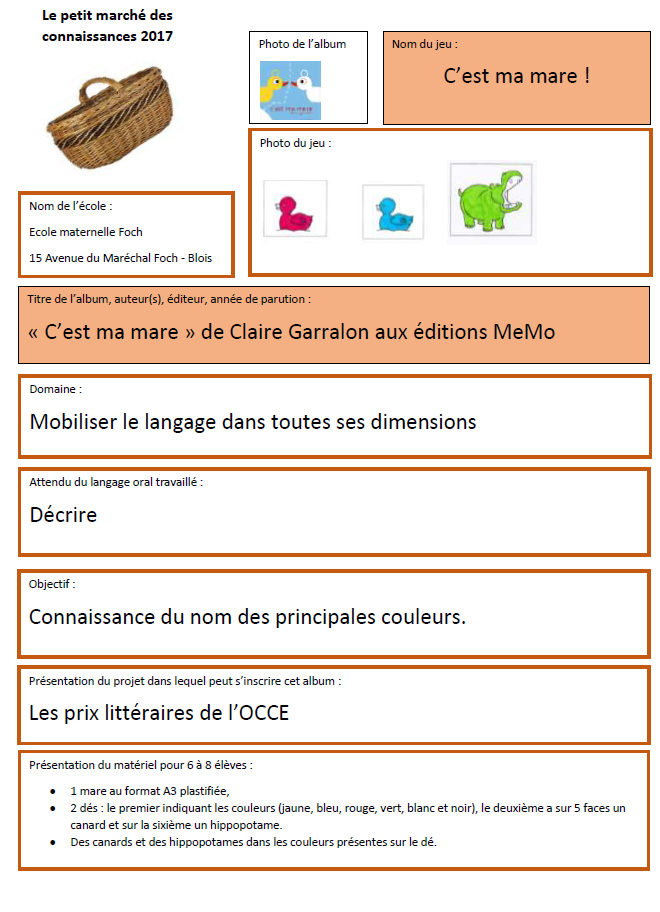 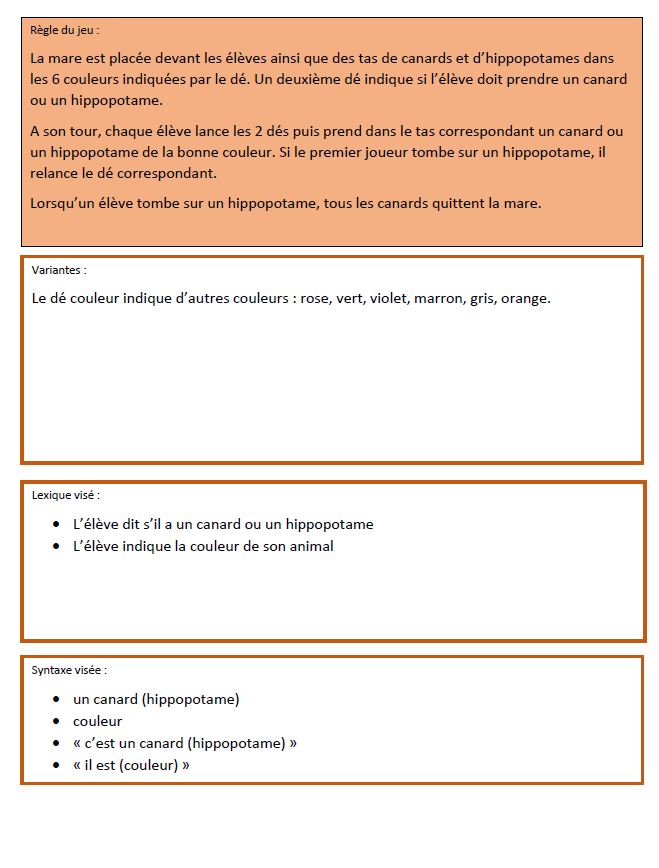 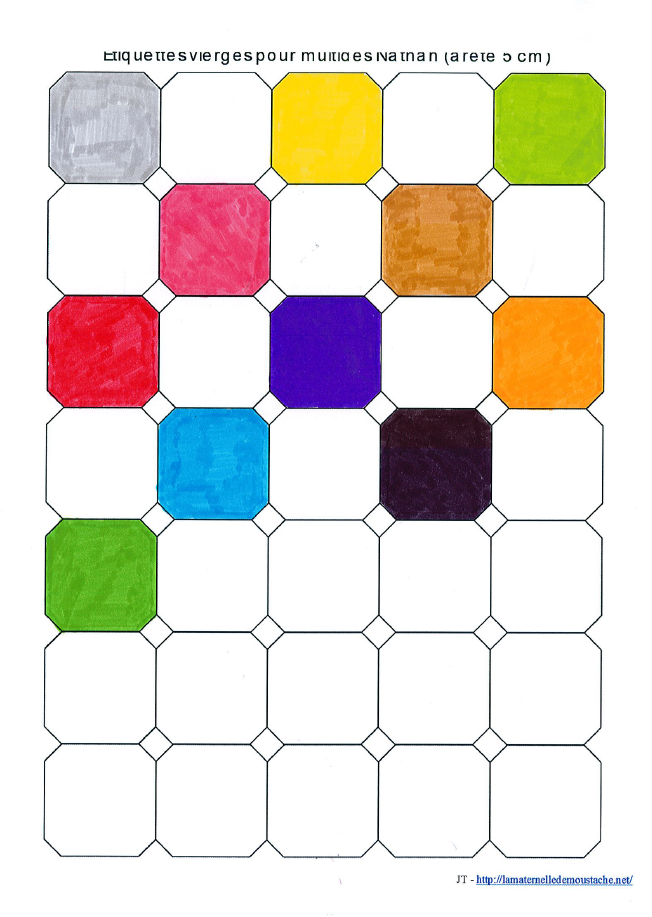 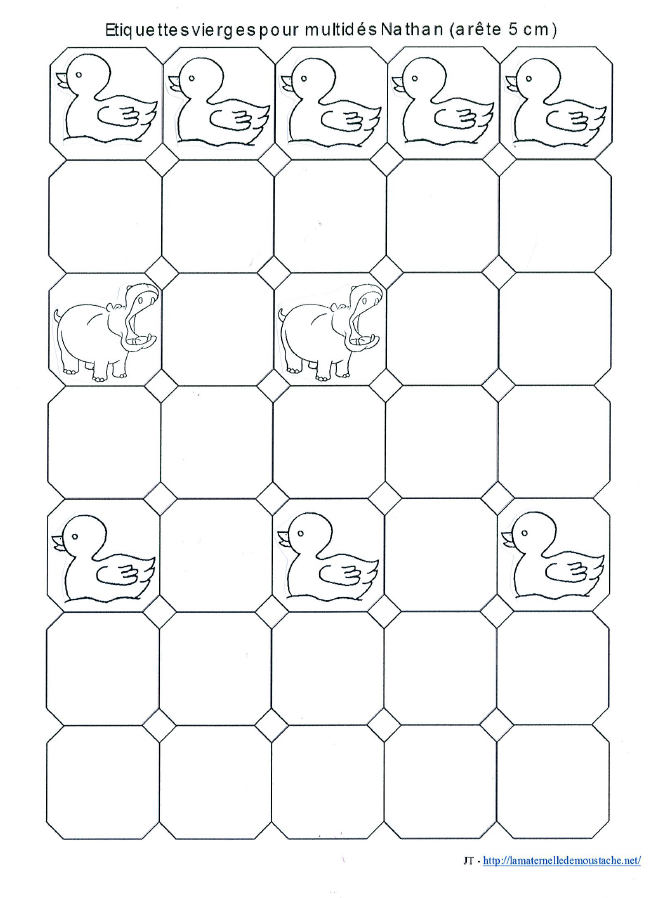 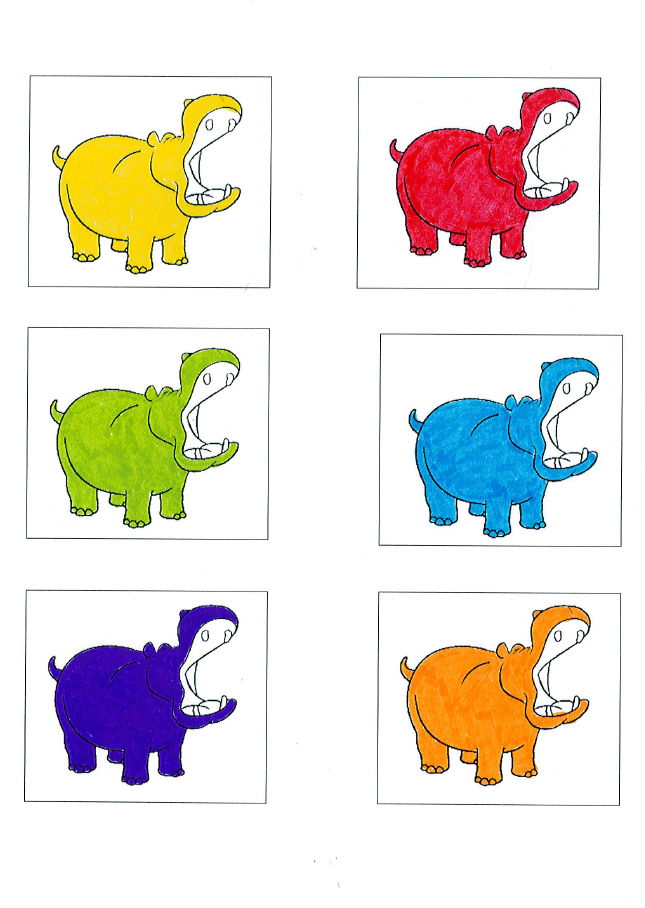 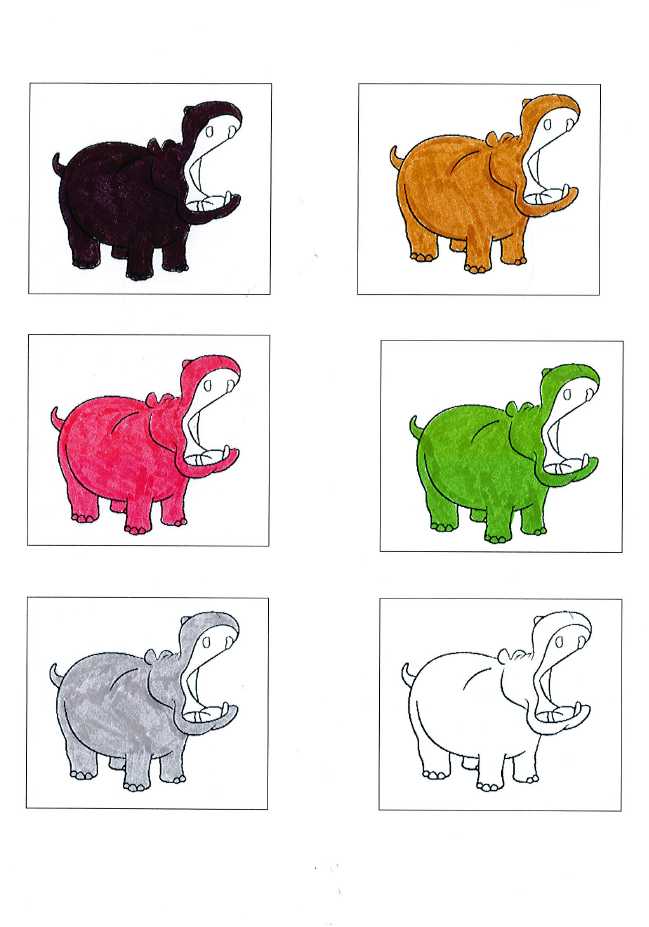 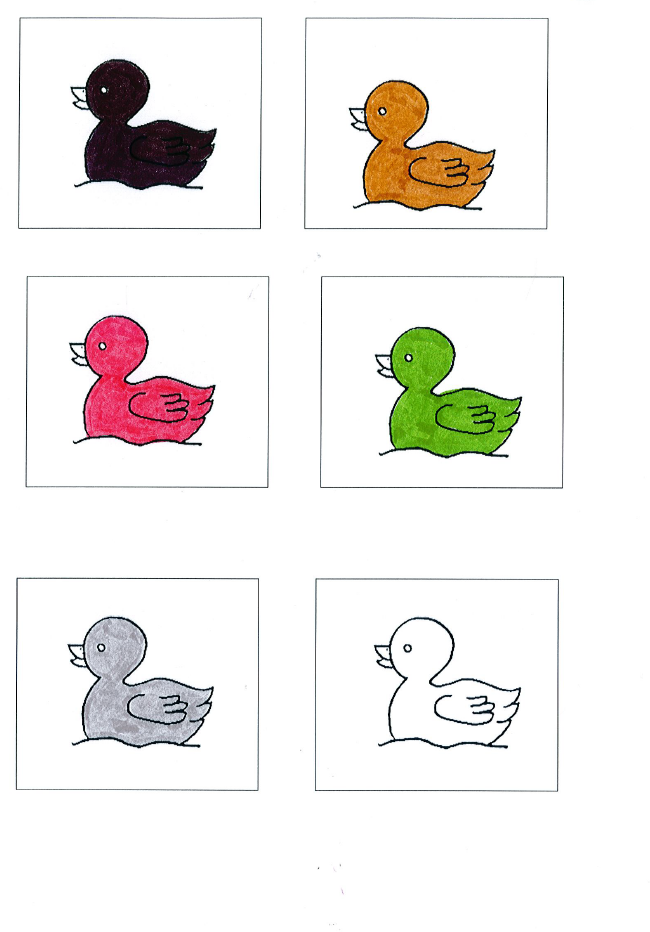 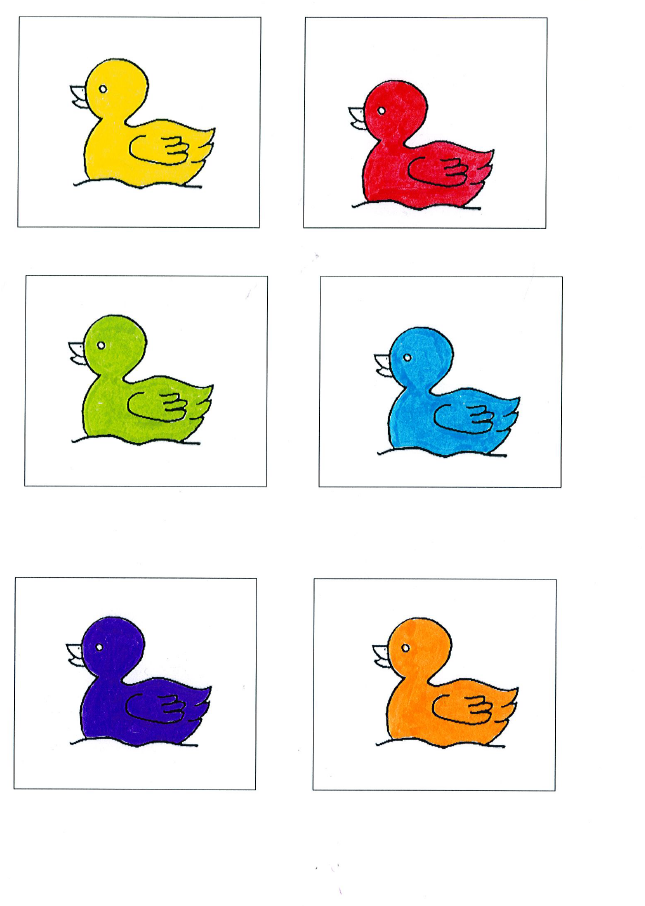 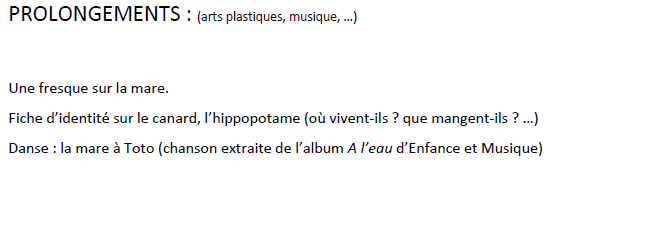 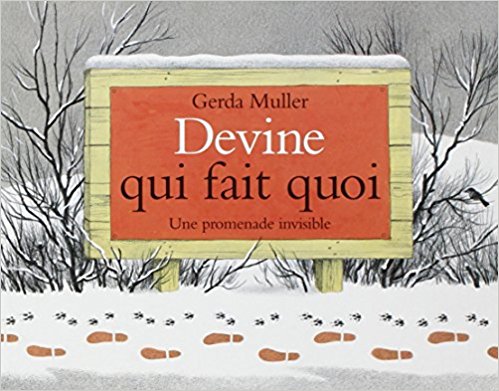 « Devine qui fait quoi » de Gerda Muller chez L’école des Loisirs – Les lutins  (2002) - à partir de 3 ansÀ qui sont ces traces ? Qui sont ces personnages que l'on ne voit jamais ? Qui a fait quoi ? Heureusement, une foule d'indices (notamment les petits dessins au début et à la fin du livre) nous permettent de deviner ce qui a pu se passer. Ouvrez l'œil : c'est à vous d'imaginer l'histoire ! (Présentation de l’éditeur)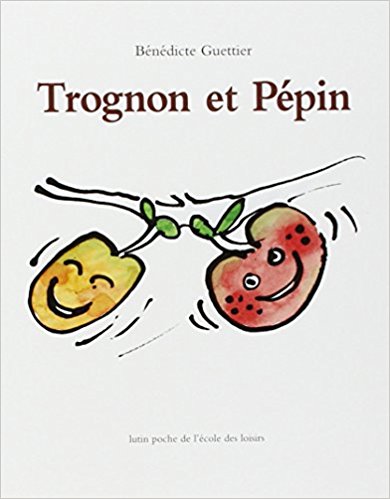 « Trognon et pépin » de Bénédicte Guettier chez L’école des Loisirs – Les Lutins (1993) - à partir de 6 ansTrognon et Pépin sont deux petites pommes qui ne pensent qu’à se balancer et se taquiner. Elles n’ont pas envie de mûrir ni d’être cueillies... (Présentation de l’éditeur)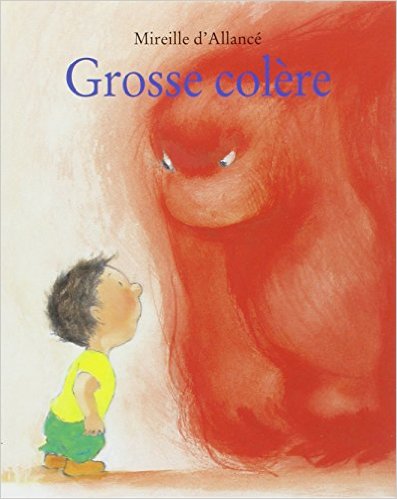 « Grosse colère » de Mireille D’Allancé chez L’école des loisirs – Les Lutins (2001) - à partir de 3 ansRobert a passé une très mauvaise journée. Il n’est pas de bonne humeur et en plus, son papa l’a envoyé dans sa chambre. Alors Robert sent tout à coup monter une Chose terrible. Une Chose qui peut faire de gros, gros dégâts... si on ne l’arrête pas à temps. (Présentation de l’éditeur)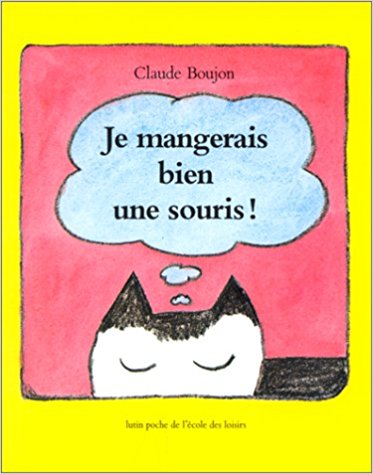 « Je mangerais bien une souris » de Claude Boujon chez L’école des loisirs – Les Lutins (1999) - à partir de 3 ansNono est un chat et, comme tous les chats, il rêve de souris pendant la sieste. Le problème c'est que Nono n'a jamais vu de souris de sa vie car il ne mange que du pâté en boîte! Va-t-il réussir à rêver de souris? Et, de toutes façons, est-ce que les rêves calent bien l'estomac? (Présentation de l’éditeur)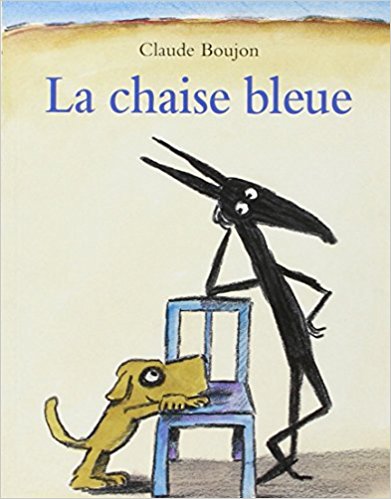 « La chaise bleue » de Claude Boujon chez L’école des loisirs – Les Lutins (2000) - à partir de 6 ansEscarbille, le long loup maigre, et Chaboudo, le toutou à courtes pattes, ne s'ennuient jamais. L'autre jour, en se promenant dans un désert très désertique (du sable, du sable et encore du sable, une pierre, une autre, un tas de cailloux et encore du sable…) les copains trouvent une chaise. Une chaise bleue, toute bête, toute seule au milieu de nulle part. Au lieu d'y poser leurs derrières comme tout un chacun, Escarbille et Chaboudo lui inventent mille et un usages plus inédits les uns que les autres. Quelle rigolade ! (Présentation de l’éditeur)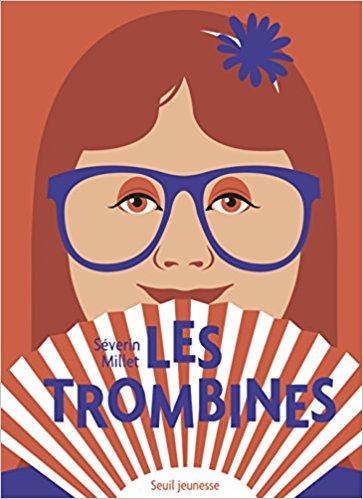 « Les trombines» de Séverin Millet chez Seuil jeunesse (2015) - à partir de 6 ansAvez-vous déjà vu un pirate à cravate, un plongeur flûtiste ou une princesse à moustache?
Voici seize trombines aux lignes épurées. Si l'on décide de faire un doux méli-mélo du haut, du milieu et du bas du visage, ce ne sont pas moins de 4096 figures insolites qui prennent vie sous nos yeux ! (Présentation de l’éditeur)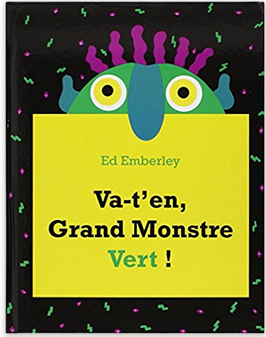 « Va-t’en Grand Monstre Vert ! » d’Ed Emberley chez Ecole des loisirs – Kaléidoscope (1996) - à partir de 3 ansLe Grand monstre vert arrive : son portrait se dessine nez après yeux, cheveux après oreilles grâce aux découpes dans la page. Mais, sur l'ordre de l'enfant- lecteur, il repart, de la même manière qu'il est venu ... (Présentation de l’éditeur)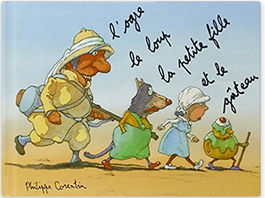 « L’ogre, le loup, la petite fille et le gâteau » de Philippe Corentin chez Ecole des Loisirs (2005) - à partir de 6 ansC'est l'histoire d'un ogre qui revient de la chasse. Il en ramène un loup, une petite fille et un gâteau. Mais il ne peut traverser la rivière qu'avec un seul passager à la fois… Un livre irrésistible pour ceux qui ne connaissent pas cette fameuse histoire et ceux qui croient la connaître ! (Présentation de l’éditeur)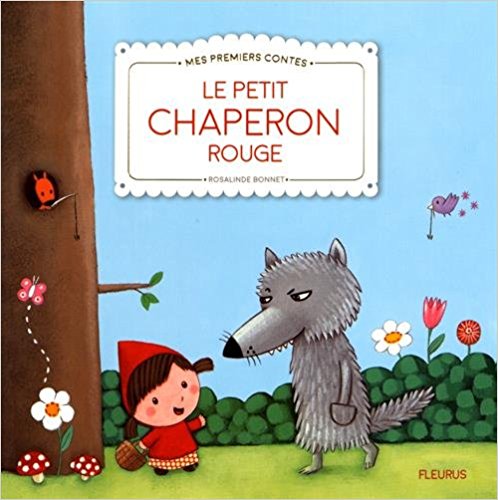 « Le petit Chaperon Rouge » de Rosalinde Bonnet chez Fleurus (2017) - à partir de 3 ansLe Petit Chaperon Rouge adapté aux petits et magnifiquement illustré par Rosalinde Bonnet. (Présentation de l’éditeur)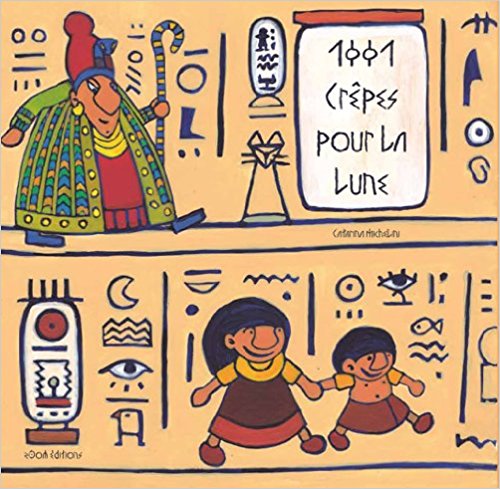 « 1001 crêpes pour la lune » de Catarina Michelini chez Zoom Editions (2012) - à partir de 3 - 5 ansDans l'Égypte antique, sur les bords du Nil, une petite fille, Dasine, et son petit frère, Bakou, sont faits prisonniers par une sorcière cannibale. Dasine parvient à s'enfuir seule dans le désert, où elle rencontre la Déesse Lune. Cette dernière lui confie la recette des crêpes qui gaveront la sorcière et la mettront hors d'état de nuire. (Présentation de l’éditeur)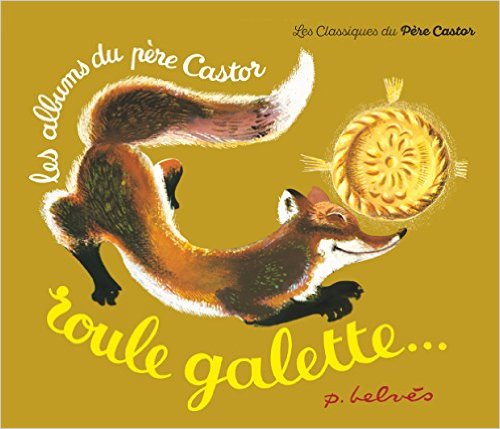 « Roule galette » de Natha Caputo chez Flammarion – Père Castor (1993) - à partir de 3 ansUne galette de blé est posée sur le rebord d'une fenêtre. Elle s'ennuie, tombe dans le jardin, et commence à rouler... En roulant, elle croise un lapin, un loup et un ours. Tous veulent la manger mais elle leur échappe. Jusqu'à ce que, flattée par le renard, elle se laisse croquer ! Moralité ? (Présentation de l’éditeur)